Сетка                                                                                                                                                                                 Открытого Республиканского турнира                                                                                                                                                                                       «Крымская весна-2019»                                                                                                                                                                                                                                 среди детско-юношеских команд 2009г.р.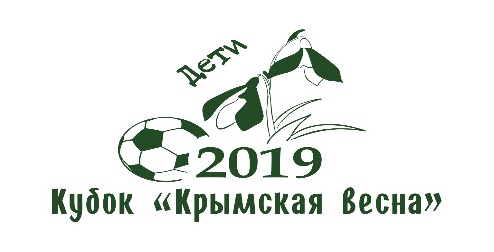 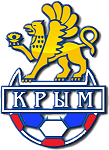 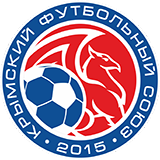 А- группа    Сетка                                                                                                                                                                                   Открытого Республиканского турнира                                                                                                                                                                                       «Крымская весна-2019»                                                                                                                                                                                                                                    среди детско-юношеских команд 2009г.р.                                                                                                                                                                     Сетка                                                                                                                                                                                   Открытого Республиканского турнира                                                                                                                                                                                       «Крымская весна-2019»                                                                                                                                                                                                                                    среди детско-юношеских команд 2009г.р.                                                                                                                                                                 1 ДФК «Севастополь»2 ДЮСШ «Смена» 1/4	      3 ДЮСШ «Евпатория»1/4	       Б-группаА1Б2Б1А2А1Б2Б1А2А1Б2Б1А2 Б-группаА1Б2Б1А2А1Б2Б1А2А1Б2Б1А21/21 КДЮСШ СШ №9 г.АлуштаПобедители                  А1Б2                     С1Д22 «Таврия СШ №6 г.Симфероп.Победители                  А1Б2                     С1Д23 ФК «Инкомспорт» г.Симфероп.1/2 С-группа1/2 С-группа1/2Игра                              за 3-4 местаИгра                              за 3-4 местаИгра                              за 3-4 местаФинал С-группа1/2Игра                              за 3-4 местаИгра                              за 3-4 местаИгра                              за 3-4 местаФинал С-группа1/21 МБОУДО «Олимпик» г.Армян.1/22 Скиф г.СимферопольПобедители                Б1А2                         Д1С23 «Таврия» СШ №3 г.Симфероп.1/41/41/41/41/4Победители                Б1А2                         Д1С2  Д-группаС1Д2Д1С2С1Д2Д1С2  Д-группаС1Д2Д1С2С1Д2Д1С21 «Сугдея» г.Судак2 ЦДЮТ п.Раздольное3 «Авангард» СШ №6 г.ДжанкойУтешительный кубок1/21/21/2Финал1/21/21/2ФиналНач. игрыА-группа                           поле №1А-группа                           поле №1А-группа                           поле №1Б-группа                                    поле №2Б-группа                                    поле №2Б-группа                                    поле №2С-группа                                     поле №3С-группа                                     поле №3С-группа                                     поле №3Д-группа                                 поле №4Д-группа                                 поле №4Д-группа                                 поле №410.00ДЮСШ «Смена»ДЮСШ Евпатория«Таврия    СШ №6ФКИнкомспортДФК «Скиф»«Таврия»     СШ №3 ЦДЮТ п.Раздольное«Авангард» СШ №610.40ДФК СевастопольДЮСШ «Смена» КДЮСШ СШ №9 «Таврия»    СШ №6 «Олимпик» г.АрмянскДФК «Скиф»«Сугдея» г.СудакЦДЮТ Раздольное11.20ДЮСШ ЕвпаторияДФК СевастопольФКИнкомспорт КДЮСШ СШ №9«Таврия»    СШ №3«Олимпик» г.Армянск«Авангард» СШ №6«Сугдея» г.СудакАНазвание командыВНПМз-МпРО123СНазвание командыВНПМз-МпРО123БНазвание командыВНПМз-МпРО123ДНазвание командыВНПМз-МпРО123Начало игрыПоле №1А-группаПоле №1А-группаПоле №1А-группаПоле №2Б-группаПоле №2Б-группаПоле №2Б-группаПоле №3С-группаПоле №3С-группаПоле №4Д-группаПоле №4Д-группаПоле №4Д-группаПоле №4Д-группа10.00ДЮСШ «Смена»-ДЮСШ ЕвпаторияДЮСШ «Смена»-ДЮСШ Евпатория«Таврия СШ №6-ФК Инкомспорт«Таврия СШ №6-ФК ИнкомспортСкиф-«Таврия» СШ №3ЦДЮТ п.Раздольное-«Авангард» СШ №6ЦДЮТ п.Раздольное-«Авангард» СШ №6ЦДЮТ п.Раздольное-«Авангард» СШ №610.00ДЮСШ «Смена»-ДЮСШ ЕвпаторияДЮСШ «Смена»-ДЮСШ Евпатория«Таврия СШ №6-ФК Инкомспорт«Таврия СШ №6-ФК ИнкомспортСкиф-«Таврия» СШ №3ЦДЮТ п.Раздольное-«Авангард» СШ №6ЦДЮТ п.Раздольное-«Авангард» СШ №6ЦДЮТ п.Раздольное-«Авангард» СШ №610.40ДФК Севастополь-ДЮСШ «Смена»ДФК Севастополь-ДЮСШ «Смена»КДЮСШ СШ №9-«Таврия     СШ №6КДЮСШ СШ №9-«Таврия     СШ №6«Олимпик» г.АрмянскСкиф«Сугдея» г.Судак -ЦДЮТ п.Раздольное«Сугдея» г.Судак -ЦДЮТ п.Раздольное«Сугдея» г.Судак -ЦДЮТ п.Раздольное10.40ДФК Севастополь-ДЮСШ «Смена»ДФК Севастополь-ДЮСШ «Смена»КДЮСШ СШ №9-«Таврия     СШ №6КДЮСШ СШ №9-«Таврия     СШ №6«Олимпик» г.АрмянскСкиф«Сугдея» г.Судак -ЦДЮТ п.Раздольное«Сугдея» г.Судак -ЦДЮТ п.Раздольное«Сугдея» г.Судак -ЦДЮТ п.Раздольное11.20ДЮСШ Евпатория-ДФК СевастопольДЮСШ Евпатория-ДФК СевастопольФК Инкомспорт -КДЮСШ СШ №9ФК Инкомспорт -КДЮСШ СШ №9«Таврия» СШ №3-    «Олимпик» г.Армянск«Авангард» СШ №6-«Сугдея» г.Судак«Авангард» СШ №6-«Сугдея» г.Судак«Авангард» СШ №6-«Сугдея» г.Судак11.20ДЮСШ Евпатория-ДФК СевастопольДЮСШ Евпатория-ДФК СевастопольФК Инкомспорт -КДЮСШ СШ №9ФК Инкомспорт -КДЮСШ СШ №9«Таврия» СШ №3-    «Олимпик» г.Армянск«Авангард» СШ №6-«Сугдея» г.Судак«Авангард» СШ №6-«Сугдея» г.Судак«Авангард» СШ №6-«Сугдея» г.Судак12.00¼ финала                I.  А1-Б2¼ финала                I.  А1-Б2¼ финала                I.  А1-Б2¼ финала   II.  Б1-А2¼ финала   II.  Б1-А2¼ финала   II.  Б1-А2¼ финала   III.  С1-Д2¼ финала   III.  С1-Д2¼ финала   IV.  Д1-С2¼ финала   IV.  Д1-С2¼ финала   IV.  Д1-С2¼ финала   IV.  Д1-С212.40½ финала победители I. и III.½ финала победители I. и III.½ финала победители I. и III.                        V.  А3 – Б3                        V.  А3 – Б3                        V.  А3 – Б3                VI.  С3-Д3                VI.  С3-Д3½ финала победители II. и IV.½ финала победители II. и IV.½ финала победители II. и IV.½ финала победители II. и IV.13.203-4 места3-4 места3-4 места3-4 места3-4 места3-4 местаУтешительный финал                                              Победители V. и VI.  Утешительный финал                                              Победители V. и VI.  Утешительный финал                                              Победители V. и VI.  Утешительный финал                                              Победители V. и VI.  Утешительный финал                                              Победители V. и VI.  Утешительный финал                                              Победители V. и VI.  14.00      ФИНАЛ             ФИНАЛ             ФИНАЛ             ФИНАЛ             ФИНАЛ       Поле №2Поле №4 Поле №1Поле №3